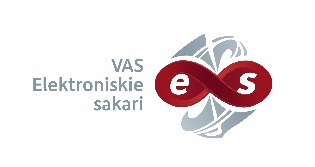 VAS “Elektroniskie sakari”Atklāts konkurss„VAS “Elektroniskie sakari” integrētas pakalpojumu sniegšanas darba vides uzturēšanas un pilnveidošanas pakalpojumi”Iepirkuma identifikācijas Nr. VASES 2021/06Informācija par iepirkumu procedūru pieejama Elektronisko iepirkumu sistēmā:https://www.eis.gov.lv/EKEIS/Supplier/Procurement/52374 